US University Trading Challenge – 2017-18 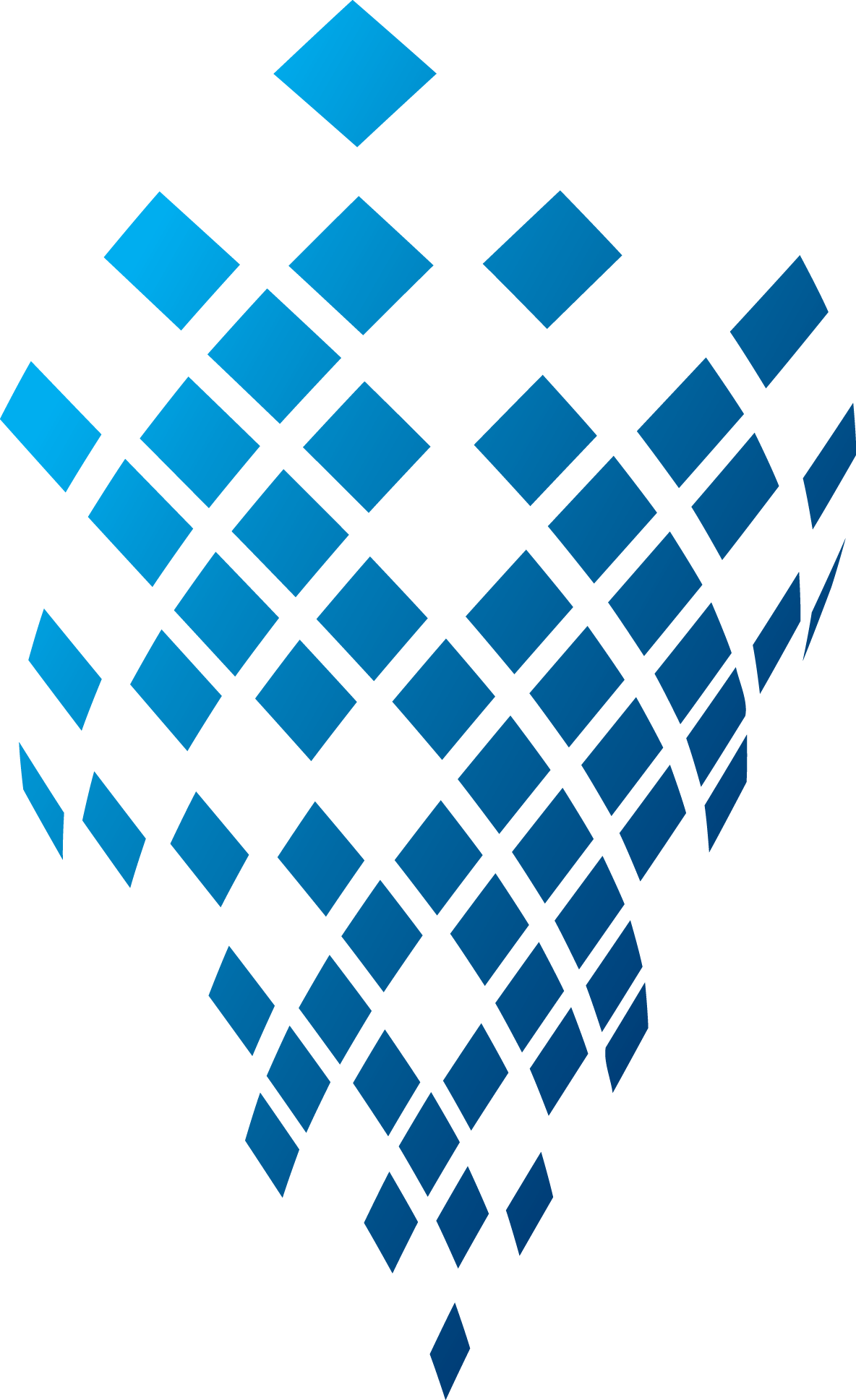 2018 March 3rd @ Temple University – Fox Business SchoolFinal Registration Deadline: February 2nd, 2018*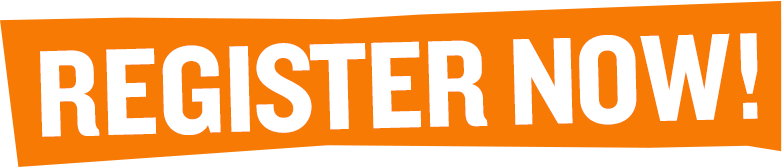 University ______________________________________________________________  Registration Fees: EARLY BIRD REGISTRATION on or before January 31st, 2018 - £375 per teamRegistration Received after February 1st – 2nd, 2018 - £450 per team PLEASE EMAIL THIS FORM TO: registration@universitytradingchallenge.com  
* We have room for only 30 teams. Teams are accepted on a first-come basis. Teams MUST BE comprised of 3 individuals.  In the event that all 3 are unable to attend the live event, a substitution of 1 individual is permissible. Universities can register 2 teams. Additional teams that register after we have filled our competition may be on “stand-by” in the event that a registered team is unable to participate.Payment Information:This Registration Fee is for the UK University Trading Challenge held at Cass Business School, London.___________________________________________________________________________All fees must be paid by credit card payment. You can use the link below OR you can access this same link on the registration page via the PAY NOW button:  https://www.paypal.com/cgi-bin/webscr?cmd=_s-xclick&hosted_button_id=Z92XQLMJD6FNG ___________________________________________________________________________Bryant Nielson, DirectorCapitalWave Inc.University Trading ChallengeBryant.nielson@universitytradingchallenge.com TEAM REGISTRATIONSTEAM 1:  Team Name _____________________________  Graduate  Undergraduate
1) ____________________________________	_________________________________________Participant 			      Captain   	Email Address2) ____________________________________	_________________________________________Participant 			     	  	Email Address3) ____________________________________	_________________________________________Participant 			     	  	Email AddressFaculty Advisor______________________________________	_________________________________________Name							Email address / Phone #TEAM 2:  Team Name _____________________________  Graduate  Undergraduate
1) ____________________________________	_________________________________________Participant 			      Captain   	Email Address2) ____________________________________	_________________________________________Participant 			     	  	Email Address3) ____________________________________	_________________________________________Participant 			     	  	Email AddressFaculty Advisor______________________________________	_________________________________________Name							Email address / Phone #TEAM 3:  Team Name _____________________________  Graduate  Undergraduate 
(STAND BY)
1) ____________________________________	_________________________________________Participant 			      Captain   	Email Address2) ____________________________________	_________________________________________Participant 			     	  	Email Address3) ____________________________________	_________________________________________Participant 			     	  	Email AddressFaculty Advisor______________________________________	_________________________________________Name							Email address / Phone #